ПЛАН И РАСПОРЕД ПРЕДАВАЊАП1, П2, ...., П15 – Предавање прво, Предавање друго, ..., Предавање петнаесто, Ч - Часова                                                                                                                                                              ШЕФ КАТЕДРЕ:                                                                                                                                            Проф. др  Сњежана  Поповић-Пејичић                                                                                                                                                      Дописни члан АНУРС-а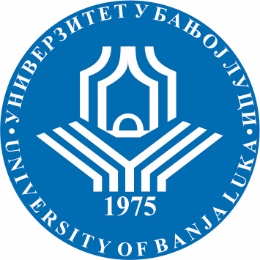 УНИВЕРЗИТЕТ У БАЊОЈ ЛУЦИМЕДИЦИНСКИ ФАКУЛТЕТКатедра за интерну медицинуШколска годинаПредметШифра предметаСтудијски програмЦиклус студијаГодина студијаСеместарБрој студенатаБрој група за вјежбе2023/2024Интерна медицина са педијатријом ИСДМ18ИМПДентална  медицина ПрвиТрећаVСедмицаПредавањеТематска јединицаДанДатумВријемеМјесто одржавањаЧНаставник       I      IIIIIIVП1П2П3П4Кардиоваскуларне болести као цјелина, етиологија, патогенеза, прогноза, социјално економски значај, анатомија и физиологија срца, проводни систем срца; клиничка слика кардиолошких болесника.Исхемијска болест срца, инфаркт миокарда.Кардиомиопатије , етиологија, подјела , клиничка  слика дијагностика и  лијечењеЕхокардиографија, инвазивна дијагностика.Инсуфицијенција лијевог и десног срца, етиологија и клиничка слика, дијагностика и лијечење. Трансплантација срцaПетак Петак 20. 10.202327.10.202309:30 – 11:00УКЦ Сала  2 УКЦ Сала  2 3  3Академик Проф. др Душко  ВулићПроф.др Александар  Лазаревић VVI       П5       П6Реуматска грозница, етиологија, патогенеза, клиничка слика и лијечење.Артеријска хипертензија, етиологија, клиничка слика, подјела, дијагностика, лијечење. Хипертензија у трудноћи. Хипертензивна криза.Петак 03.11.2023.09:30 – 11:00УКЦ Сала  2 3Академик Проф. др Душко ВулићVIIVIIIП7П8Урођене срчане грешке, клиничка слика, дијагностика и лијечење.Стечене срчане грешке, клиничка слика, дијагностика и лијечење.Петак10.11.202309:30 – 11:00УКЦ Сала  2 3Проф. др Тамара. Ковачевић Прерадовић      IXXП9П10Акутне упале ендокарда, миокарда и перикарда. Бактеријски ендокардитис.Инсуфицијенција лијевог и десног срца, етиологија и клиничка слика, дијагностика и лијечење. Трансплантација срца.Петак 17.11.202309:30 – 11:00УКЦ Сала  2 3Проф. др Александар  Лазаревић  XIXIIП11П12Запаљенске реуматскe болести (реуматоидни артритис, анкилозни спондилитис, Рајтеров синдром, псоријатични артритис, инфективни артритис).Системске болести везивног ткива и дегенеративни реуматизам, метаболичке болести зглоба.Петак 24.11.2023..09:30 – 11:00УКЦ Сала  2 3Проф. др  Сњежана . Поповић-ПејичићДописни члан АНУРС-аXIIIXIVП13П14Болести једњака, желуца, улкусна болест (етиологија, клиничка слика, дијагностика и лијечење).Болести танког и дебелог цријева, жучне кесе, панкреаса.Петак01.12.2023.09:30 – 11:00УКЦ Сала  2 3Проф. др  Сњежана . Поповић-ПејичићДописни члан АНУРС-аXVXVIП15П16Анемије, леукемије (етиологија, дијагностика, терапија).Хроничне леукемијеПетак 08.12.2023.09:30 – 11:00УКЦ Сала  2 3Проф. др  Сњежана . Поповић-ПејичићДописни члан АНУРС-аXVIIXVIIIП17П18Урођени поремећаји згрушавања код  дјеце Петак15.12.202309:30 – 11:00УКЦ Сала  2 3Проф. др Јелица Предојевић IXXXXП19П20Акутни и хронични гломерулонефритис Акутни и хронични пијелонефритис, ТБЦ бубрега Акутна и хронична бубрежна инсуфицијенција, хидронефроза, нефролитијаза, полицистични бубрегПетак 22.12.2023.09:30 – 11:00УКЦ Сала  2 3 Проф. др  Сњежана . Поповић-ПејичићДописни члан АНУРС-аXXIXXIIП21П22 Обољења  штитне и паратиреоидних жлијездаДијабетес мелитус, етиологија, подјела, клиничка слика, дијагностика, прогноза, лијечење Петак 29.12.2023. 09:30 – 11:00УКЦ Сала  2 3Проф. др  Сњежана . Поповић-ПејичићДописни члан АНУРС-аXXIII XXIVП23П24Компликације дијабетес мелитуса и њихово лијечењеДијабетес  мелитус  и орално здрављеПетак 05.01.2024.09:30 – 11:00УКЦ Сала  2 3Проф. др  Сњежана  Поповић-ПејичићДописни члан АНУРС-аXXVXXVIП25П26Обољења надбубрежних жлијезда; Обољења  мушких и женских полних жлијезда Обољења хипофизе Петак 12.01.2024.09:30 – 11:00    УКЦ Сала  2  3Проф.др Сњежана Поповић-Пејичић Дописни члан АНУРС-аНАДОКНАДАXXVIIXXVIIIП27П28Бронхијална астмаХронична опструктивна болест плућаПетак 19.01.2023.09:30 – 11:00УКЦ Сала  23Проф. др  Мирко СтанетићXXIXXXXП29П30Туберкулоза плућа Тумори бронха и плућаПетак 26.01.202309:30 – 11:00УКЦ Сала  23Проф.др Крсто Јандрић